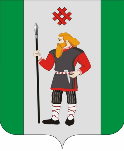 ДУМАКУДЫМКАРСКОГО МУНИЦИПАЛЬНОГО ОКРУГАПЕРМСКОГО КРАЯПЕРВЫЙ СОЗЫВР Е Ш Е Н И Е25.11.2022				                                                                                  № 67О внесении изменений в решение Думы Кудымкарского муниципального округа Пермского края от 15.11.2022 № 52В соответствии со статьей 36 Федерального закона от 06.10.2003 №131-ФЗ «Об общих принципах организации местного самоуправления в Российской Федерации», статьей 4 Закона Пермского края от 27.01.2022 № 40-ПК «Об образовании нового муниципального образования Кудымкарский муниципальный округ Пермского края» Дума Кудымкарского муниципального округа Пермского краяРЕШАЕТ:1.Внести изменения в решение Думы Кудымкарского муниципального округа Пермского края от 15.11.2022 № 52 «О назначении исполняющего полномочия главы города Кудымкара – главы администрации города Кудымкара»:пункт 1 решения изложить в следующей редакции:«1. Назначить Адушкину Галину Николаевну – заместителя главы администрации города Кудымкара, исполняющим полномочия главы города Кудымкара – главы администрации города Кудымкара, в части обеспечения осуществления органами местного самоуправления Кудымкарского муниципального округа Пермского края полномочий по решению вопросов местного значения и отдельных государственных полномочий, переданных органам местного самоуправления федеральными законами и законами Пермского края, до дня формирования вновь образованной администрации Кудымкарского муниципального округа Пермского края.».2. Опубликовать настоящее решение в средствах массовой информации: газета «Парма» и «Официальный сайт муниципального образования «Городской округ – город Кудымкар».3. Настоящее решение вступает в силу со дня принятия и распространяется на правоотношения, возникшие с 16 ноября 2022 года.4. Контроль за исполнением настоящего решения оставляю за собой.Председатель ДумыКудымкарского муниципального округаПермского края									М.А. Петров